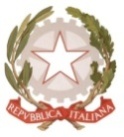 MINISTERO  DELL’ ISTRUZIONE, DELL’UNIVERSITA’, DELLA RICERCAUFFICIO SCOLASTICO REGIONALE PER IL LAZIOLICEO SCIENTIFICO STATALE“TALETE”Agli Alunni delle classi  VAi Genitori degli alunni delle classi VAi Docenti delle classi VSito webRoma, 7 maggio 2018CIRCOLARE N.332Oggetto:  Giornata di Orientamento LUISS Summer School  - sabato 12 maggio 2018.Si informa che la prossima Giornata di Orientamento delle LUISS Summer School si terrà sabato 12 maggio, dalle ore 14:00 presso il Campus LUISS di Viale Romania, 32.Gli studenti del III e del IV anno e le loro famiglie possono approfondire la conoscenza dei programmi estivi che l’Ateneo propone agli studenti liceali. La Orientation Summer School si pone l’obbiettivo di aiutare gli studenti ad affrontare consapevolmente il percorso della scelta universitaria e consente  a coloro che hanno terminato il penultimo anno di scuola, di sostenere un test di ammissione anticipata alla LUISS ed ad alcuni corsi di laurea del Università Campus Bio- Medico di Roma.Per  maggiori informazioni e registrare la propria partecipazione collegarsi al seguente link://www.luiss.it/news/2018/04/23/orientation-summer-school-luiss-e-universita-campus-bio-medico-di-romaLa Referente per l'Orientamento UniversitarioProf.ssa Annalisa Palazzo								        Il Dirigente ScolasticoProf. Alberto Cataneo                                                                                                                    (Firma autografa sostituita a mezzo  stampa                                                                                                                          ai sensi dell’art. 3 comma 2 del d.lgs. n.39/1993)